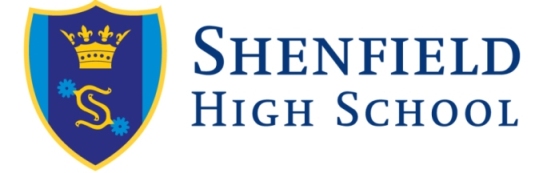 SHENFIELD HIGH SCHOOLANNUAL REVIEW FORMReview of previous 12 months and new areas of focus to be identified by:  28th February 2017Interim Review to be completed by:   30 September 2017  Annual Review to be completed by: 28th February 2018See attached job descriptionPost holder (signed):								Date:Line Manager (signed):								Date:CONFIDENTIALNameJob TitleLine ManagerDateLine Manager’s signatureDatePost Holder’s signatureDateShenfield High School:  Performance management (April 2016– April 2017)Has the past year been good, bad, or satisfactory for you and why?Please review any training or development undertaken in the last year.  This could include learning a new skill, taking on a new role, any change in your job, in-school development or out-of school training. Consider:how has this helped with your job role how it has benefitted Shenfield High Schoolhow has this enhanced your performance.Are there elements of your job that you find difficult?  If so, what could be done about it?Shenfield High School:  Performance management annual review statement (2016 – 2017)Post holder:                                          Line manager:Areas of focus for 2016-171.2.3.Identify main achievements and contribution to the school.Identify areas that could have been more effectivePost holder’s comments (optional)Shenfield High School:  Individual planning record   (2017-2018)Name of post holder:                                                                                                     Date of meeting:Areas of focusExpected outcomesProgress made so farInterim review:Interim review:Interim review: